ООО «МЛК-Логистика»            ИНН/ОГРН 5402029873/1175476031092	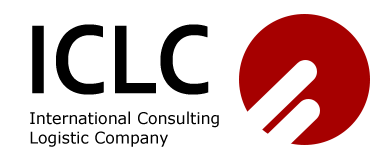 Тел. (383) 280-80-33, (383) 280-80-79e-mail: cmy@iclcompany.ruwww.iclcom.ruУважаемые партнеры!Предлагаем воспользоваться сервисом по доставке грузов прямым ЖД в составе УКП со станций Китая до станций в РФ на условиях FOR и FOB.Условия и ставки:В ставки включено:один лист экспортной декларациина условии FOR ЖД перевозка станция КНР –станция РФна условии FOB пре-керридж из городов Xiamen/Ningbo/Shanghai/Quingdao/Tianjin/Shenzhen до станции отправления + жд перевозка станция КНР –станция РФна условии FOB при перевозке груза в контейнере COC осуществляется выдача порожних 40НС в терминалах Xiamen/Ningbo/Shanghai/Quingdao/Tianjin/ShenzhenНормативы и сверхнормативное использование контейнеров:Выдача порожнего контейнера под погрузку на территории КНР: 15 дней-бесплатно, с 16-20 день 19$/сутки, с 21 дня 29$/суткиПо прибытии на станцию: семь дней - бесплатно, с 8-20 день 15$/сутки, с 21 дня 20$/суткиВ случае невозврата контейнера в течение 70 дней с момента выдачи, контейнер считается утерянным, штраф 7 000$Клиент обязан предоставить ЖДН по прибытию, после таможенной очистки на станции назначенияТранзитный срок: 20-30 дней в зависимости от загруженности погранпереходов.Выход контейнерного поезда со станции отправления в КНР осуществляется три раза в неделю.В предварительном бронировании места на контейнерном поезде нет необходимости, т.к. при поступлении груженного контейнера на ЖД станцию отправления (при наличии всех оформленных экспортных деклараций) он будет отправлен в ближайшем поезде.Полная оплата перевозки до момента отправления контейнера со станции отправления.Ставки действительны по 31.10.2022С уважением, Максим ЧуркинГруппа компаний "ICLC"т. +7 (383) 383-22-96, +7 800-500-22-59моб. тел. +7 996-377-55-01cmy@iclcompany.ruАдрес: г. МоскваСтанция отправленияПогранпереходСтанция назначенияFORFORFOB FOB Станция отправленияПогранпереходСтанция назначенияSOCCOCSOCCOCXi'an СианьАлашанькоуМосква7 500  9 000  8 100  9 600  Chongqing ЧунцинЭрлянь/Замын-УудМосква7 350  8 850  7 950  9 450  Chongqing ЧунцинЭрлянь/Замын-УудМинск7 550  9 050  8 150  9 650  Chongqing ЧунцинЭрлянь/Замын-УудСанкт-Петербург8 450  9 950  9 050  10 550  Chongqing ЧунцинЭрлянь/Замын-УудЕкатеринбург7 950  9 450  8 550  10 050  Chongqing ЧунцинЭрлянь/Замын-УудНовосибирск7 650  9 150  8 250  9 750  Chongqing ЧунцинЭрлянь/Замын-УудРостов9 050  10 550  9 650  11 150  